AUM SRI SAI RAM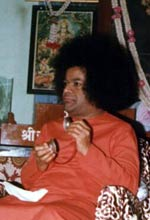 Sri Sathya Sai Seva Samithi - DOMBIVLIGLOBAL AKHANDA BHAJAN-2014From 6.00 p.m. on Saturday - 8th Nov. 2014 to 6.00 p.m. on Sunday - 9th Nov. 2014Venue: Sai SrushtiB-1,2,&3, Sita Kunj Bldg. no.2, Azde Gaon, Dombivli (East)(i)   From 6.00 p.m to 10 p.m on Saturday, 8th November, 2014 --- All Ladies, Gents & Youth.(ii)  From 10.00 p.m. on Saturday, 8th Nov. 2014 to 6.00 a.m. on Sunday, 2014CONDUCTOR: T.P.Sundar (iii)  From 6.00 a.m to 10.00 a.m. on Sunday, 2014                                                                        CONDUCTOR:  Shri. Vilas P. Rao (iv)  From 10.00 a.m. to 11.00 a.m. on Sunday, Nov. 2014 Bhajan by Balvikas ChildrenConductor: Smt. Asha Jayant.(v)  From 11.00 a.m. to 1.30 p.m on Sunday, November,2014CONDUCTOR: Shri.T.R.Venkatesh(v)  From 01.30 p.m. to 04.00 p.m on Sunday, November,2014CONDUCTOR: Loknath.s(vi)  From 3.00 p.m to 4.00 p.m. on Sunday, Nov. 2014 -- All Gents, Ladies and Youth.                      (vii)  From 4.00 p.m. to 5.00 p.m. on Sunday, Nov. 2014 -- Special slot for youth.                            (viii)  From 5.00 p.m. to 6.00 p.m. Bhajan by all Gents & Ladies. P.S: Devotees whose names are not listed are requested to participate in the Bhajans at their convenient time.Devotees may also participate in the Bhajans at any time convenient to them in addition to their allotted time slot.Bal-Vikas Gurus must ensure attendance of their students on time.All devotees may kindly adhere to the time schedule indicated above.                                                                                                                                        ConvenerSr. No.GENTSLADIES1M.B.RaiPadma Diwakar2S.LokanathaAshwini Nanal3S.S.BabanagareSundari Murthy4Mohan SadagopanAnjali Balagi5V.V.NaikVasudha Patwardhan6V.G.JayantBhanumati Sundar7P.N.SankararamanRajani Babanagare8H.S.NanalAsha Swaminathan9M.S.DiwakarMeenal Santosh10Yatish UdyawarRema Sivakumar11Aditya DiwakarSaijyoti Rai12 Harshad Raju13G.Swaminathan14Shivkumar Hubli15Harish Balagi16R.C.Patil17S.Jaishankar18Chetan Babanagare19Mohan Kavugoli20Santosh Mashalkar21T.P.Sundar22 Atul NanalSr. No.GENTSLADIES1Vilas RaoBhagirathi Subramanian2A.L.KulkarniGokila Sethuraman3M.S.SalastekarBhanu Mohan4M.S.BalasubramanianShobha Tipnis5R.M.JoshiBrinda Balan6V.G.KrishnanVarsha Rao7Harish RamachandranVisalakshi Krishnan8Harihara KrishnanVani Kavugoli9Arvind RajuVijaya Srinivasan10S.M.SarmaVisalakshi Venkatesh11P.M.HubliKrutika12T.UnnikrishnanNeha Rao13Ramesh UchilAswini Hari14S.SivasubramanianMahima Sharad15M.RamachandranVimala Venugopal16Ramesh SethuramanSeethalakshmi Sarma17Dr.Rajeev RaoDr. Varsha Thakur18V.K.MudaliarJayalakshmi Mudaliar19Subramanian R. IyerNeha Dube20Suresh PalloorAnnapoorani Sivasubramanian21ParadkarAlamelu Ramachandran22Dr. Suresh AcharyaDeepa Palloor23Dr. Mahesh ThakurKiran Prasad24Sikka Kiran Prasad25Valsala Unnikrishnan26Sita RangarajanSr.No.GENTSLADIES1T.R.VenkateshSraswati Naik2S.S.IyerSnehalata Rao3R.R.AcharyaChanchala Salian4AmarnathVijaya Ranganathan5V.KrishnanPrabha Srivastav6Bipin AthalyeRadhika subramanian7AnantramAruna Anantram8Arun BhavsarVani Kavugoli9SrivastavUma Krishnan10Bhaskar KanchanShailaja.A 11K.JayaramanSanthi Narayanan12A.RanganathanSusheela Kautankar13Chirag RaoRadhika R.14Saidas KautankarParimala Rao15P.K.NarayanaswamySailasri Uchil16P.GokhaleRechal Salian17Ravindranath RaoAparna Murthy18Shweta Gopalakrishnan19Geetha Kanchan20Bala Jayaraman.21Sujatha Govindan Nair22Priyanka Jayant23Uma Anantha Sayanan24Vidya Naik25Vinuta Kunder26Radha Ramesh27Aruna Gokhale28Geeta NarayanaswamySr.No.GENTSLADIES1R.SubramanianPrema Nagarkatti2Pramod NagarkattiBharti Udyawar3JaiswalSashi Jaiswal4M.SankaranSantha Subramanian5Mohan SadagopanJayasri Mahadevan6Rajesh JaiswalShyamal Patki7Prasad PatkiSheela Kananthoor8Venkataraman SundarAsha Jayant9Amey DubePramila Loknath10Gopal NaiduLeena Patki11Harshal InglePrasanthi Nagarkatti12Arun KulkarniSmrithi Uchil13Y.K.PrasadMadhuri Prasad14Dr.ShettyMadhavi15Rahul RadhakrishnanMohini Karkera16SudharshanVisala Duvurri17Rahul JaiswalBhanumati.R18KalyanasundaramRajeswari Kannan